     SPEND YOUR CHAMBER BUCKS AT THE FOLLOWING LOCATIONS!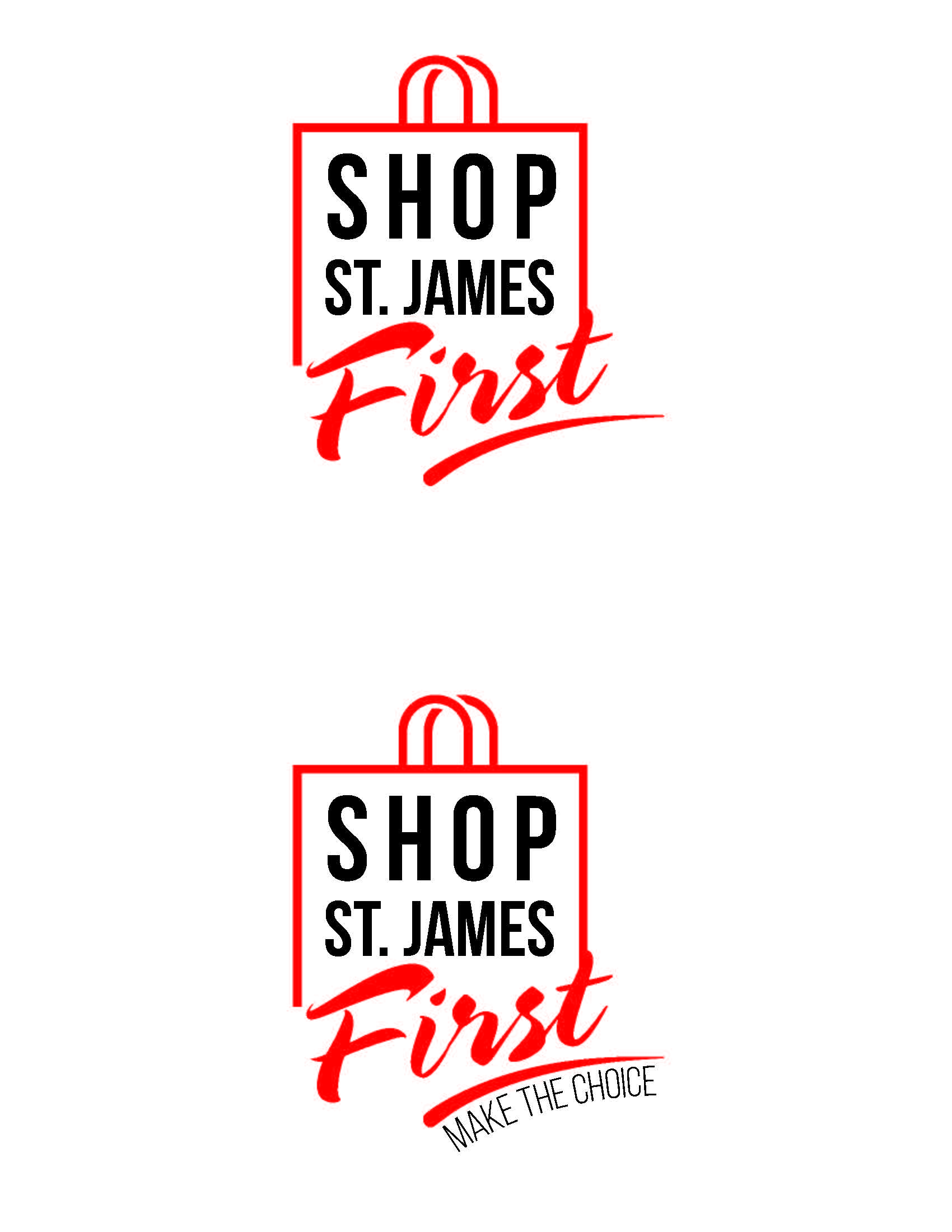 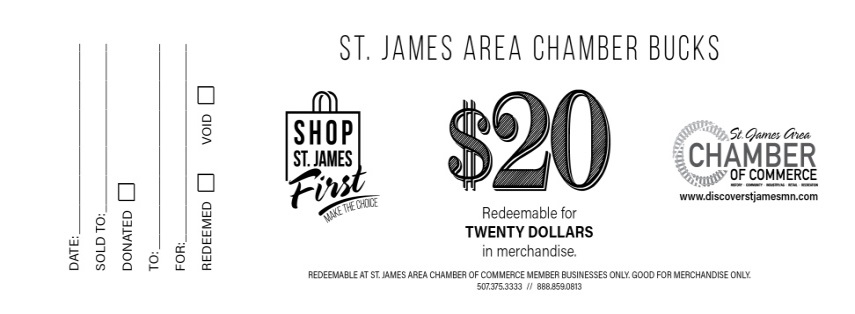 Merchants are not required to give cash back if the purchase is less these than the amount of the chamber bucks 2/23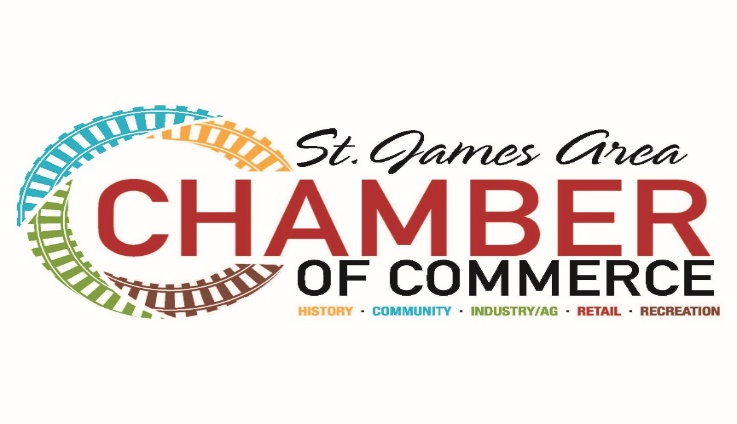 Anytime FitnessAmerican Legion Arcane CraftsBailey’s Restaurant and BarBrian McCabe AgencyC & B Operations LLCCollage St. JamesCreative TouchEdward JonesEncore Coffee Café Englund's St. James CleanersEye Care Center of St. JamesFleet & Farm Supply/ACE HardwareFraternal Order of EaglesGem Den, LLCGolf-Mor, LLCHarder AgencyHometown Family RestaurantICS Storage Systems, LLCJake's PizzaJohnson Meat MarketJohns NorthstarKelsey Osborne, LLCKNUJ RadioKroubetz Lakeside CampersKuehl's Electric, Inc.Lewis Family DrugLord’s and LadiesMassage by JenniferMcDonald’sNAPA Auto & Truck Parts of St. JamesNess AgencyPlaza JaliscoPreferred Printing CompanyPrincess TheaterResilient NutritionSchmidt's BakerySharplineSt. James ElectricSt. James Family Dentistry, P.C.St. James Golf Course/Rivers Edge Bar and GrillSt. James LiquorSt. James PublishingSt. James SertomaSt. James Veterans of Foreign WarsSteinle Law PLLCSubway of St. JamesSuper 8 of St. JamesSuper Fair FoodsTrue Value/Radio Shack/Verizon